Clinical Skills Certificate for International PharmacyRelease Date:  September 5, 2018Expiration Date: September 5, 2021Activity Type: Knowledge-basedAccreditation for PharmacistsThe American Society of Health-System Pharmacists is accredited by the Accreditation Council for Pharmacy Education as a provider of continuing pharmacy education.  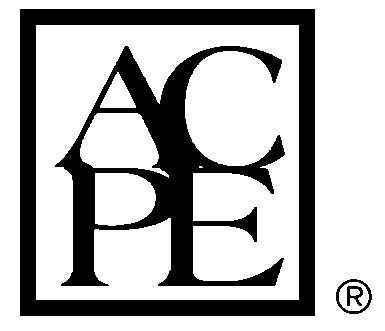 Target AudienceThis program is intended for pharmacists who are interested in gaining the foundational knowledge necessary to provide clinical pharmacy services in their practice settings. Participants will be assumed to have the required pharmacy content knowledge but not necessarily the education-related knowledge and skills included in this program. Learning Objectives and Schedule of ActivitiesDisclosuresIn accordance with the ACPE’s and ACCME’s Standards for Commercial Support, everyone in a position to control the content of an educational activity is required to disclose to the accredited provider their relevant financial relationships. An individual has a relevant financial relationship if he or she (or spouse/domestic partner has a financial relationship in any amount occurring in the last 12 months with a commercial interest whose products or services are discussed in the activity content over which the individual has control. A commercial interest is any entity producing, marketing, re-selling, or distributing healthcare goods or services consumed by, or used on, patients. The Standards for Commercial Support do not consider providers of clinical services directly to patients to be commercial interest. All planners, presenters, reviewers, and staff report no financial relationships relevant to this activity.Methods and CE RequirementsParticipants must participate in the entire activity and complete the evaluation to earn continuing pharmacy education credit.  Follow the prompts online at the ASHP eLearning portal (http://elearning.ashp.org) to claim credit and view statements of credit within 60 days of completing the activity.  Credits will be reported directly to CPE Monitor. To verify that you have completed the required steps and to ensure your credits hours have been reported to CPE Monitor, we encourage you to check your NABP eProfile account to validate your credits were transferred successfully before the ACPE 60-day deadline.  After the 60 day deadline, ASHP will no longer be able to award credit.System Technical RequirementsCourses and learning activities are delivered via your Web browser and Acrobat PDF.  Users should have a basic comfort level using a computer and navigating web sites. View the minimum technical and system requirements for learning activities. Acknowledgements of Support This activity was planned and developed by The American Society of Health-System Pharmacists.Activity CE InformationTitle, Description, and Learning ObjectivesACPE #: 0204-0000-18-740-H01-PCredit Hours: 0.25Activity Type: Knowledge-basedTitle: Dermatologic DisordersThis a module describes pathology, pharmacotherapy, and patient counseling topics for common skin disorders, including psoriasis, dermatitis, acne, and drug induced skin disorders.Learning Objectives:Describe the pathology of common skin disorders.List medications for common skin disorders.Discuss topics to cover when counseling patients about dermatologic skin products.Select appropriate skin care products based on patient symptoms.